HUBUNGAN KEJADIAN DIABETES MELITUS DENGAN KEPARAHAN PENYAKIT JANTUNG KORONER PADA PASIEN YANG MENJALANI PEMERIKSAAN ANGIOGRAFI DI RSUD SIDOARJOSKRIPSI Untuk memperoleh gelar Sarjana Keperawatan (S.Kep.)Program Studi S1 Ilmu KeperawatanSekolah Tinggi Ilmu Kesehatan Majapahit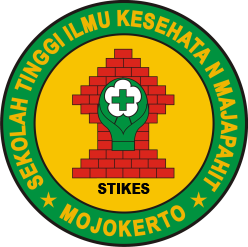 NI’MATUL KURNIANIM. 2124201038PROGRAM STUDI S1 ILMU KEPERAWATANSEKOLAH TINGGI ILMU KESEHATAN MAJAPAHITMOJOKERTO2023